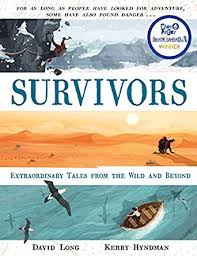 Read from page 12, ‘Mawson felt there were two courses…’ up to, the bottom of page 14, ‘…while drifting in and out of consciousness.’The author uses the phrase, ‘supplement their rations’ on the bottom of page 12. What does he mean by this?Why did Mawson suggest that travelling at night would be a better option?The author writes that, ‘On long expeditions it’s often only the thought of a break and a hot meal that keeps explorers pushing on.’ Mawson and Mertz did not have that to look forward to so what do you think made them keep pushing on?At the top of page 14, the author writes about the ferocity of the returning Antarctic winter. Why would this be of concern to the scientists?Mawson, at the bottom of page 14, ‘found what he needed’. What did he find?What thoughts do you think were running through Mawson’s head as he was drifting in and out of consciousness? This experience happened over a century ago. Do you think it would have made any difference it had happened nowadays? Explain.